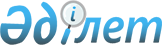 Об утверждении реестра государственных услугПриказ и.о. Министра цифрового развития, инноваций и аэрокосмической промышленности Республики Казахстан от 31 января 2020 года № 39/НҚ. Зарегистрирован в Министерстве юстиции Республики Казахстан 5 февраля 2020 года № 19982.№ п/пКод государственной услугиНаименование подзаконного нормативного правового акта, определяющего порядок оказания государственной услугиНаименование подзаконного нормативного правового акта, определяющего порядок оказания государственной услуги121111 137. 00601001Прикрепление к медицинской организации, оказывающей первичную медико-санитарную помощь "Об утверждении правил прикрепления физических лиц к организациям здравоохранения, оказывающим первичную медико-санитарную помощь" приказ Министра здравоохранения Республики Казахстан от 13 ноября 2020 года № ҚР ДСМ - 194/2020. Зарегистрирован в Реестре государственной регистрации нормативных правовых актов № 21642.138.00601002Запись на прием к врачуОб утверждении Правил оказания первичной медико-санитарной помощиПриказ Министра здравоохранения Республики Казахстан от 24 августа 2021 года № ҚР ДСМ-90.139.00601003Вызов врача на домОб утверждении Правил оказания первичной медико-санитарной помощиПриказ Министра здравоохранения Республики Казахстан от 24 августа 2021 года № ҚР ДСМ-90.140.00601004Выдача справки с медицинской организации, оказывающей первичную медико-санитарную помощьОб утверждении Правил оказания первичной медико-санитарной помощиПриказ Министра здравоохранения Республики Казахстан от 24 августа 2021 года № ҚР ДСМ-90.141.00601005Выдача листа о временной нетрудоспособности "Об утверждении правил проведения экспертизы временной нетрудоспособности, а также выдачи листа или справки о временной нетрудоспособности" приказ Министра здравоохранения Республики Казахстан от 18 ноября 2020 года № ҚР ДСМ-198/2020. Зарегистрирован в Реестре государственной регистрации нормативных правовых актов № 21660.142.00601006Выдача справки о временной нетрудоспособности "Об утверждении правил проведения экспертизы временной нетрудоспособности, а также выдачи листа или справки о временной нетрудоспособности" приказ Министра здравоохранения Республики Казахстан от 18 ноября 2020 года № ҚР ДСМ-198/2020. Зарегистрирован в Реестре государственной регистрации нормативных правовых актов № 21660.143.00601007Выдача выписки из медицинской карты стационарного больного О внесении дополнений в приказ Министра здравоохранения и социального развития Республики Казахстан от 29 сентября 2015 года № 761 "Об утверждении Правил оказания стационарной помощи"Приказ Министра здравоохранения Республики Казахстан от 7 апреля 2020 года № ҚР ДСМ-31/2020.144.00601008Регистрация прижизненного отказа или согласия на посмертное донорство органов (части органа) и (или) тканей (части ткани) в целях трансплантации "Об утверждении Правил дачи прижизненного волеизъявления человека на посмертное донорство органов (части органа) и (или) тканей (части ткани) и уведомления супруга (супруги) или одного из близких родственников об этом" Приказ Министра здравоохранения Республики Казахстан от 21 декабря 2020 года № ҚР ДСМ-308/2020. Зарегистрирован в Реестре государственной регистрации нормативных правовых актов № 21859145.00601009Вызов скорой медицинской помощи "Об утверждении правил оказания скорой медицинской помощи, в том числе с привлечением медицинской авиации" приказ Министра здравоохранения Республики Казахстан от 30 ноября 2020 года № ҚР ДСМ-225/2020. Зарегистрирован в Реестре государственной регистрации нормативных правовых актов № 21713.146.00601010Выдача направления пациентам на госпитализацию в стационар О внесении дополнений в приказ Министра здравоохранения и социального развития Республики Казахстан от 29 сентября 2015 года № 761 "Об утверждении Правил оказания стационарной помощи"Приказ Министра здравоохранения Республики Казахстан от 7 апреля 2020 года № ҚР ДСМ-31/2020.147.00601011Прием и рассмотрение документов о целесообразности направления граждан Республики Казахстан на лечение за рубеж и (или) привлечения зарубежных специалистов для проведения лечения в отечественных медицинских организациях в рамках гарантированного объема бесплатной медицинской помощи Об утверждении правил направления граждан Республики Казахстан на лечение за рубеж и (или) привлечения зарубежных специалистов для проведения лечения в отечественных медицинских организациях в рамках гарантированного объема бесплатной медицинской помощиПриказ Министра здравоохранения Республики Казахстан от 26 мая 2021 года № ҚР ДСМ -45.148.00601012Предоставление лекарственных средств, специализированных лечебных продуктов, изделий медицинского назначения отдельным категориям граждан Об утверждении Правил оказания государственной услуги "Предоставление лекарственных средств, специализированных лечебных продуктов, изделий медицинского назначения отдельным категориям граждан"Приказ Министра здравоохранения Республики Казахстан от 12 октября 2021 года № ҚР ДСМ -103.1153.00602005Выдача документов о прохождении повышения квалификации и сертификационных курсов кадров отрасли здравоохранения Приказ Министра здравоохранения Республики Казахстан от 21 декабря 2020 года № ҚР ДСМ-303/2020. Зарегистрирован в Реестре государственной регистрации нормативных правовых актов № 21847 "Об утверждении правил дополнительного и неформального образования специалистов в области здравоохранения, квалификационных требований к организациям, реализующим образовательные программы дополнительного и неформального образования в области здравоохранения, а также правил признания результатов обучения, полученных специалистами в области здравоохранения через дополнительное и неформальное образование"  173. 00604001Предоставление сведений с Центра психического здоровья "Психиатрия" "О некоторых вопросах оказания государственных услуг в области здравоохранения" приказ Министра здравоохранения Республики Казахстан от 18 мая 2020 года № ҚР ДСМ-49/2020. Зарегистрирован в Реестре государственной регистрации нормативных правовых актов № 20665.174.00604002Предоставление сведений с Центра психического здоровья "Наркология" "О некоторых вопросах оказания государственных услуг в области здравоохранения" приказ Министра здравоохранения Республики Казахстан от 18 мая 2020 года № ҚР ДСМ-49/2020. Зарегистрирован в Реестре государственной регистрации нормативных правовых актов № 20665.175.00604003Предоставление сведений с Центра фтизиопульмонологии "Фтизиатрия" "О некоторых вопросах оказания государственных услуг в области здравоохранения" приказ Министра здравоохранения Республики Казахстан от 18 мая 2020 года № ҚР ДСМ-49/2020. Зарегистрирован в Реестре государственной регистрации нормативных правовых актов № 20665.176.00604004Прохождение предварительных обязательных медицинских осмотров "Об утверждении целевых групп лиц, подлежащих обязательным медицинским осмотрам, а также правил и периодичности их проведения, объема лабораторных и функциональных исследований, медицинских противопоказаний, перечня вредных и (или) опасных производственных факторов, профессий и работ, при выполнении которых проводятся предварительные обязательные медицинские осмотры при поступлении на работу и периодические обязательные медицинские осмотры и правил оказания государственной услуги "Прохождение предварительных обязательных медицинских осмотров" Приказ исполняющего обязанности Министра здравоохранения Республики Казахстан от 15 октября 2020 года № ҚР ДСМ-131/2020. Зарегистрирован в Реестре государственной регистрации нормативных правовых актов № 21443.177.00604005Выдача справки о допуске к управлению транспортным средством "Об утверждении Правил проведения медицинского осмотра лиц, претендующих на получение права управления транспортными средствами, повторного медицинского осмотра водителя механических транспортных средств" Приказ Министра здравоохранения Республики Казахстан от 30 октября 2020 года № ҚР ДСМ-172/2020. Зарегистрирован в Реестре государственной регистрации нормативных правовых актов №21557.213.00705010Выдача заключения о нуждаемости в санаторно-курортном лечении О внесении дополнений в приказ Министра здравоохранения и социального развития Республики Казахстан от 29 сентября 2015 года № 761 "Об утверждении Правил оказания стационарной помощи"Приказ Министра здравоохранения Республики Казахстан от 7 апреля 2020 года № ҚР ДСМ-31/2020.